Fecha: 09 de diciembre de 2013Boletín de prensa Nº 899LANZAN CAMPAÑA ‘MATRICULARLOS ES LA TAREA’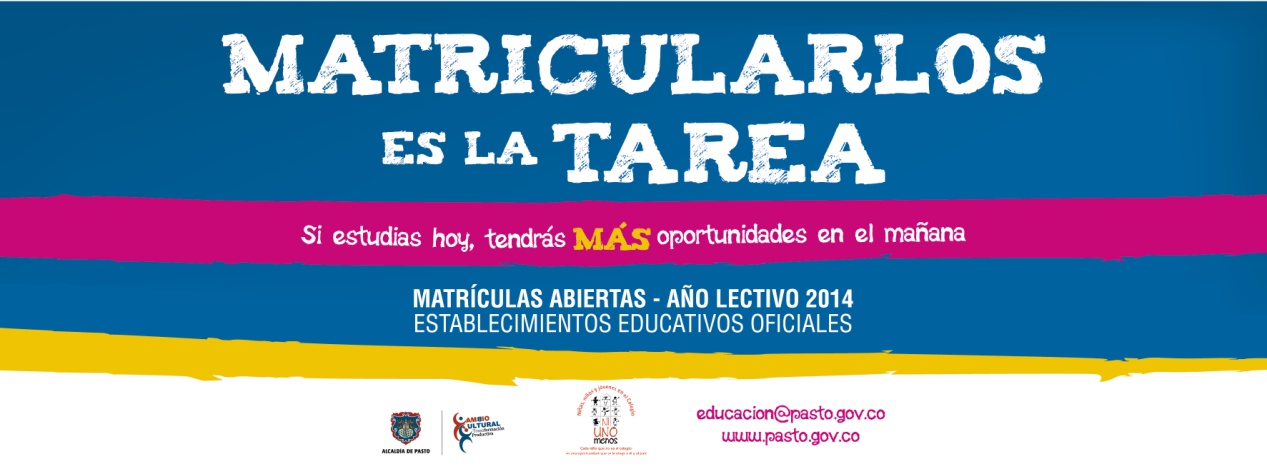 Con el lanzamiento de la campaña, ‘Matricularlos es la tarea’, la Secretaría de Educación a través de la Subsecretaría de Cobertura de la Alcaldía de Pasto, dio a conocer ante los medios de comunicación, el inicio de las matrículas en las instituciones educativas municipales para la vigencia 2014 y que se extenderá hasta finalizar enero del próximo año.El secretario de Educación, Jaime Guerrero Vinueza, explicó que el objetivo es lograr que todos los padres de familia matriculen a sus hijos en los establecimientos educativos antes de la fecha límite y cumplir con la meta establecida por el Ministerio de Educación de 65.576 estudiantes. El funcionario agregó que se tendrá en cuenta el reporte que entrega el Departamento Nacional de Estadística, DANE, sobre el número de niños que viven en el Municipio de Pasto para que todos accedan a un cupo escolar y evitar así la deserción y el trabajo infantil.Guerreo Vinueza afirmó que de ser necesario, irán hasta cada una de las viviendas para confirmar si los niños, niñas o adolescentes que viven en ellas, están matriculados y recordó que los padres de familia no tienen excusas para no inscribirlos puesto que el Gobierno Nacional ha establecido la gratuidad y se ofrecen otros incentivos como transporte y alimentación escolar, aprovechamiento del tiempo libre a través de la Red de Escuelas de Formación Musical, entre otros.Contacto: Secretario de Educación, Jaime Guerrero Vinueza. Celular: 3164244300INVITAN A MUESTRA EMPRESARIAL SABORES NARIÑENSESLa Secretaría de Desarrollo Económico y Competitividad invita a la comunidad en general a la muestra empresarial ‘Sabores Nariñenses’ que iniciará este martes 10 de diciembre desde las 9:00 de la mañana en las instalaciones del CAM Anganoy y se extenderá hasta el viernes 13 de diciembre.El secretario de la dependencia, Armando Miranda Vela, explicó que la actividad busca mostrar los avances de los aprendices de gastronomía del Centro Empresarial Escuela Artes y Oficios al tiempo que los participantes podrán degustar y adquirir los platos típicos de la región a precios cómodos.Contacto: Secretario Desarrollo Económico, Armando Miranda Vela. Celular: 3007807080MODIFICACIÓN JORNADA LABORAL EN ALCALDÍA MARTES 10 DE DICIEMBRELa Alcaldía de Pasto a través de la Subsecretaría de Talento Humano, informa a la ciudadanía en general que este martes 10 de diciembre, la atención al público se realizará desde las 8:00 de la mañana hasta 12:30 del medio día.La modificación en la jornada laboral obedece al cumplimiento del programa de capacitación, bienestar e incentivos y en atención a los acuerdos fijados con el sindicato de empleados públicos del municipio de Pasto a los cuales se les brindará una tarde navideña con sus familias.Contacto: Subsecretario de Talento Humano, Ernesto Andrade. Celular: 3002327215INCREMENTAN PERSONAL PARA PREVENIR INVASIÓN DEL ESPACIO PÚBLICOLa Alcaldía de Pasto por intermedio de la Dirección de Espacio Público y en coordinación en con la Policía Nacional, intensifican los trabajos de control del uso del espacio público. Para garantizar la movilidad de los ciudadanos, se reforzó el equipo operativo con 17 personas que iniciarán labores como vigías en las calles y andenes, explicó el secretario de Gobierno (e) Álvaro Ramos Pantoja.El funcionario indicó que en esta temporada se incrementa el número de personas que invaden calles y andenes en distintas zonas de la ciudad por esa razón desde ya se trabaja para prevenir esta situación. “Se ha incrementado el uso indebido del espacio público, por ello estamos coordinando las actividades de control con la Policía Nacional y también estamos adelantando las gestiones para que el Ejército Nacional nos colabore en los operativos, dados los casos de intolerancia en contra de los vigías, por parte de vendedores informales”, explicó Ramos Pantoja.El funcionario añadió que desde la Secretaría de Gobierno y con el apoyo de la Secretaría de Salud del municipio, se continuarán realizando operativos en contra de la comercialización y almacenamiento de pólvora. También acciones para controlar la proliferación de bares de temporada y otros establecimientos que no cumplan con lo dispuesto por la ley en especial para salvaguardar la integridad de los ciudadanos.Contacto: Director de Espacio Público, Álvaro Ramos Pantoja. Celular: 3155817981	EXPOSICIÓN DE PINTURAS EN EL MARCO DE TU CIUDAD UN ESPACIO PARA EL ARTEEste sábado 14 de diciembre, la Alcaldía de Pasto a través de la Dirección Administrativa de Espacio Público, en el marco del programa, ‘Tu ciudad un espacio para el arte’, realizará la exposición de pinturas del maestro Miguel Alexander Bastidas Bautista, a partir de las 9:00 de la mañana en el obelisco de la Avenida Los Estudiantes.  El director de la dependencia, Álvaro Ramos Pantoja, invitó a los medios de comunicación y ciudadanía en general, a conocer esta obra que hace parte de la proyección cultural de la ciudad y sus artistas, al tiempo que indicó que la actividad tiene como propósito, usar de manera diferente el espacio público. Contacto: Director de Espacio Público, Álvaro Ramos Pantoja. Celular: 3155817981	CONSTRUCCIÓN PARTICIPATIVA DE POLÍTICA PÚBLICA DE SERVICIOS PÚBLICOS DOMICILIARIOS EN EL MUNICIPIO DE PASTOLa secretaria de Desarrollo Comunitario de la Alcaldía de Pasto, Patricia Narváez Moreno, invita a la ciudadanía en general a la construcción participativa de la Política Pública de Servicios Públicos Domiciliarios. Los interesados pueden presentar sus opiniones por escrito en la dependencia. A continuación encontrarán la propuesta que se tiene hasta la fecha: OBJETIVOSGENERAL: Contribuir al mejoramiento de la calidad de vida, bienestar y desarrollo sostenible de los usuarios del sector Urbano y Rural del Municipio de Pasto, promoviendo la prestación óptima de los servicios públicos domiciliarios por las empresas y demás prestadores de dichos servicios y fortaleciendo el conocimiento y cumplimiento adecuado de los derechos y deberes por parte de los usuarios y prestadores de servicios públicos domiciliario dentro del marco constitucional.ESPECÍFICOS:** Construir participativamente la Política Publica de Servicios Públicos Domiciliarios garantizando la intervención activa de usuarios, prestadores, líderes comunitarios, administración municipal, la academia, instituciones, autoridades y entidades en general.** Divulgar la política pública de los servicios públicos domiciliarios para facilitar su cumplimiento en los usuarios y empresas prestadoras del sector urbano y rural del Municipio de Pasto.** Promover alianzas interinstitucionales para lograr la aplicación y cumplimiento de la política pública de servicios públicos domiciliarios por los diferentes actores de la sociedad involucrados en la utilización y prestación de los servicios públicos domiciliarios.** Evaluar, la aplicación de la política pública de servicios públicos domiciliarios en el Municipio de Pasto.EJES ORIENTADORES1. PREVENCIÓN:Sensibilizar a la ciudadanía y a las instituciones sobre el buen uso de los servicios públicos domiciliarios y la preservación del medio ambiente.2. EDUCACION:Desarrollar de procesos de sensibilización y fortalecimiento de la cultura ciudadana mediante el conocimiento de los derechos, deberes, utilización de los servicios públicos domiciliarios y control social a la prestación de los mismos que contribuyan a la construcción, comprensión, apropiación y aplicación de la Política Publica de servicios públicos domiciliarios.3. CALIDAD:Promoción al mejoramiento y ampliación continua a la prestación de calidad de los servicios públicos domiciliarios, utilizando estrategias de conciliación efectivas y oportunas que respondan a los requerimientos de la ciudadanía.4. PARTICIPACIÓN:Utilización de mecanismos y herramientas legales para que la sociedad se concientice que hace parte de la organización y desarrollo de las empresas y prestadoras y se involucre en el proceso de orientación al buen uso de los servicios públicos domiciliarios.Contacto: Secretaria de Desarrollo Comunitario, Patricia Narváez Moreno. Celular: 3014068285	SE ACERCA NAVIDANCE Y CICLOPASEO NAVIDEÑOEste jueves 12 de diciembre se cumplirá el Gran Ciclopaseo Navideño “Viste la Navidad”. El acto organizado por la Administración Local a través de Pasto Deporte, transitará las principales calles de la capital recorriendo el alumbrado decembrino y cuya concentración se cumplirá a las 6:00 de la tarde en el Coliseo Sergio Antonio Ruano. Para el mismo día y luego de terminado el ciclopaseo, se ha programado un Navidance, o maratón de baile en la Plaza del Carnaval, donde la comunidad podrá hacer actividad física al ritmo de los mejores instructores.Contacto: Directora Pasto Deporte, Claudia Cano. Celular: 3117004429DELEGACIÓN NACIONAL DE BOMBEROS ENTREGA DISTINCIÓN A COMANDANTE DE BOMBEROS PASTOCon la Medalla ‘Mayor José Joaquín Salas Lezaca’, fue condecorado el Comandante del Cuerpo de Bomberos de Pasto, teniente Charles Benavides Castillo. Se trata de la máxima distinción que entrega la Delegación Nacional de Bomberos que agrupa a las 32 delegaciones departamentales que existen en el país.La medalla resalta los invaluables servicios que Benavides Castillo ha prestado a la misionalidad de la organización bomberil, así como su desempeño al frente del Cuerpo de Bomberos de Pasto y su gestión para la conformación de nuevas unidades en varios municipios del departamento.Contacto: Comandante Bomberos Voluntarios Pasto, Charles Benavides. Celular: 3163604284EMPOPASTO S.A. E.S.P. REPRESENTA A NARIÑO EN EL ENCUENTRO REGIONAL DE ORGANIZACIONES DE PERSONAS CON DISCAPACIDADEMPOPASTO S.A. E.S.P. ha sido invitada para representar al Departamento de Nariño en el Encuentro Regional (Valle, Cauca y Nariño) de INCLUSION SOCIOLABORAL PÚBLICA Y PRIVADA de las Organizaciones de Personas con Discapacidad, evento a realizarse en la ciudad de Popayán este miércoles 11 de diciembre.Teniendo en cuenta que EMPOPASTO S.A. E.S.P., ha sido una de las primeras Empresas que cumple con la Responsabilidad Social de Inclusión de Personas con discapacidad en su nómina de empleados, se designa al Señor Luis Eduardo Castro, para que en representación de Nariño comente su experiencia personal y Empresarial para acceder al cargo que actualmente desempeña, actualmente él hace parte del equipo de PQR´s de la Empresa.El evento se  realiza en el marco del convenio firmado entre el Ministerio  del Interior y la Fundación Arcángeles, el cual pretende vincular personas con algún tipo de discapacidad al mundo laboral, y dejar evidencia de que estas personas son parte integrante de la sociedad laboralmente activa.Pasto Transformación ProductivaMaría Paula Chavarriaga RoseroJefe Oficina de Comunicación SocialAlcaldía de Pasto